AN ANALYSIS OF ONLINE LEARNING IN TEACHING ENGLISH SPEAKING IN THE PANDEMIC ERA AT STUDENTS OF PUBLIC HIGH SCHOOL 2 OF MEDAN IN THE LEARNING YEAR OF 2021/2022 A THESIS BY:ANGGI NATAMA PANENPM: 201224004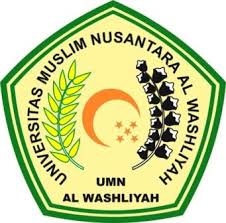 ENGLISH EDUCATION DEPARTMENT 
FACULTY OF TEACHER TRAINING AND EDUCATION 
UNIVERSITAS MUSLIM NUSANTARA AL WASHLIYAH
MEDAN 2023AN ANALYSIS OF ONLINE LEARNING IN TEACHING ENGLISH SPEAKING IN THE PANDEMIC ERA AT STUDENTS OF PUBLIC HIGH SCHOOL 2 OF MEDAN IN THE LEARNING YEAR OF 2021/2022 A THESIS Submitted to the Department of English Language education in Partial 
Fulfilment of the Requirements for the Degree of
Sarjana Pendidikan  BY:ANGGI NATAMA PANENPM: 201224004ENGLISH EDUCATION DEPARTMENT 
FACULTY OF TEACHER TRAINING AND EDUCATION 
UNIVERSITAS MUSLIM NUSANTARA AL WASHLIYAH
MEDAN 2023